lORCAN & rICHELLA are delighted to INVITE YOU TO THE…   CAPTAINS DRIVE IN18 Holes – Draw for Teams (Lady Member on each Team)Champagne Scramble (2 drives each, 2 to score, 3 to score on par 3)Charity Bunkers 3rd / 7th Hole – In Aid of the National Council of the Blind Ireland€45p/p inclusive of breakfast, Golf, Dinner, Prizes & Entertainment.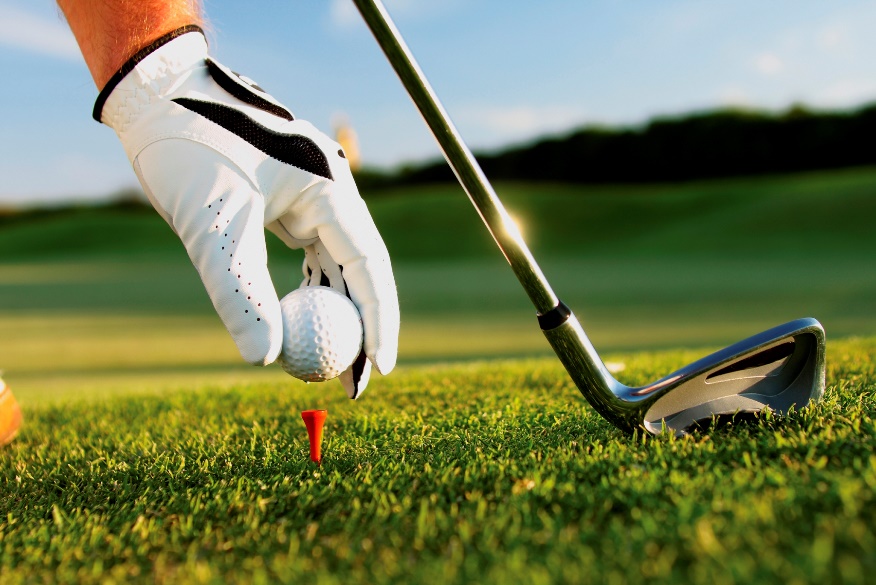 We invite you to join us in welcoming a new year of golfing with this fun filled day …10.30		Registration – Tea/Coffee/Breakfast Bap		Putting Competition		Predict distance of combined Captains Drive on 9th hole par 3.		Proceeds in aid of The National Council of the Blind Ireland11.45		Captain’s Presentation to Golf Club12.00		Captains Drive at the 9th Hole12.30		Shot Gun Start17.30		Prize Giving & Presentations.18.30		Dinner20.00     		Music till late…**If you are on the Chronogolf and cannot play please let the Club know as soon as possible. Also please remember to download the Chronogolf app. 